INSURANCE VERIFICATION FORMFull Name: * 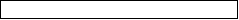 Address 1: * Address 2: State: * 				City: *					Zip: *Home Phone: *								Cell Phone:Email:Your DOB: * Month____, Day_____, Year ______			Sex * 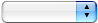 Patient, Primary Subscriber# / ID: * Group #: * Insurance Type: * 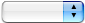 Insured Name & ID#(if different from Patient): Relationship to insured: * 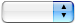 Marital Status: * 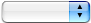 Insurance Company Name: * Ins. Co. Phone #: * Claim # if accident: Date of Accident/Injury: Condition or illness you are seeking treatment for: * 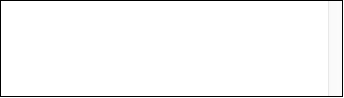 Referred By: * Other Information: By submitting this form, I understand that my personal information will be used ONLY for the insurance verification process.  It will be accessible to the staff at Danielle DeFreitas and to a third party biller (CBC Medical Management). I understand that I have the right to request any and all restrictions to the use of disclosure of my information.